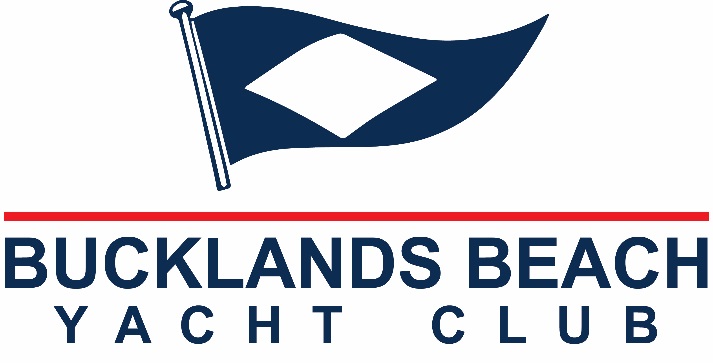 KEELER DIVISION SEASON ENTRY: - Valid 1st OCTOBER 2020  1st OCTOBER 2021Friday Afternoon Rum Race and Major Rum Races		$500 			Mid-Week Series, Winter Series, Single Handed, Two handed, Saturday Series and Cruising Series		$400 			Season Entry to all Above Events				$800 		*Please note that you will still be required to                         complete a Notice of Race for eachevent you intend to participate in by the specified time limit. Boats are only eligible for prizes if they have competed in that race or series.Boat Name: ____________________________________	Sail No. _________________Class / Design: _________________________________	LOA (mtrs) ______________Owner’s/Skipper’s Name: _________________________	Ph: (AH) ________________Address: ______________________________________	Mobile: ______________I am a member of the ________________Yacht Club.  Email:_____________________________Please charge my credit card account   Visa / MasterCard / Amex   (please circle)A/c No.        Expiry Date  / or pay by direct credit remit to:-  Westpac Howick 03 0166 0029030 00